 Business Technology Occupations 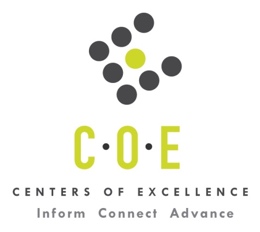 Labor Market Information ReportMonterey Peninsula CollegePrepared by the San Francisco Bay Center of Excellence for Labor Market ResearchNovember 2018RecommendationBased on all available data, there appears to be a significant undersupply of Business Technology workers compared to the demand for this cluster of occupations in the Bay region and in the SC-Monterey sub-region (Monterey, San Benito, and Santa Cruz Counties). The gap is about 19,151 students annually in the Bay region and 2,786 in the SC-Monterey sub-region.There is a labor market gap in the Bay region with 19,437 annual openings for Business Leadership Occupations and 286 annual awards for an annual undersupply of 19,151.  In the SC-Monterey sub-region, there is also a gap with 2,786 annual openings and no annual awards for an annual undersupply of 2,786.IntroductionThis report profiles Business Technology Occupations in the 12 county Bay region and in the SC-Monterey sub-region for a new program at Cabrillo College. Occupational DemandTable 1. Employment Outlook for Business Technology Occupations in Bay RegionSource: EMSI 2018.4Bay Region includes Alameda, Contra Costa, Marin, Monterey, Napa, San Benito, San Francisco, San Mateo, Santa Clara, Santa Cruz, Solano and Sonoma CountiesTable 2. Employment Outlook for Business Technology Occupations in SC-Monterey Sub-RegionSource: EMSI 2018.4SC-Monterey Sub-Region includes Monterey, San Benito, and Santa Cruz Counties Educational SupplyThere are two community colleges in the Bay Region issuing 286 awards annually on TOP 0505.00 - Business Administration. There are no colleges issuing awards in the SC-Monterey sub-region. Table 7. Awards on TOP 0505.00 - Business Administration in the Bay RegionSource: IPEDS, Data Mart and LaunchboardNOTE: Headcount of students who took one or more courses is for 2016-17. The annual average for awards is 2014-17 unless there are only awards in 2016-17. The annual average for other postsecondary is for 2013-16.MethodologyOccupations for this report were identified by use of skills listed in O*Net descriptions and job descriptions in Burning Glass. Labor demand data is sourced from Economic Modeling Specialists International (EMSI) occupation data and Burning Glass job postings data. Educational supply and student outcomes data is retrieved from multiple sources, including CTE Launchboard and CCCCO Data Mart.SourcesO*Net OnlineLabor Insight/Jobs (Burning Glass) Economic Modeling Specialists International (EMSI)  CTE LaunchBoard www.calpassplus.org/Launchboard/ Statewide CTE Outcomes SurveyEmployment Development Department Unemployment Insurance DatasetLiving Insight Center for Community Economic DevelopmentChancellor’s Office MIS systemContactsFor more information, please contact:Doreen O’Donovan, Data Research Analyst, for Bay Area Community College Consortium (BACCC) and Centers of Excellence (CoE), doreen@baccc.net or (831) 479-6481John Carrese, Director, San Francisco Bay Center of Excellence for Labor Market Research, jcarrese@ccsf.edu or (415) 267-6544Secretaries and Administrative Assistants, Except Legal, Medical, and Executive (SOC 43-6014): Perform routine clerical and administrative functions such as drafting correspondence, scheduling appointments, organizing and maintaining paper and electronic files, or providing information to callers.  Excludes legal, medical, and executive secretaries (43-6011 through 43-6013).Entry-Level Educational Requirement: High school diploma or equivalentTraining Requirement: Short-term on-the-job trainingPercentage of Community College Award Holders or Some Postsecondary Coursework: 47%Billing and Posting Clerks (SOC 43-3021): Compile, compute, and record billing, accounting, statistical, and other numerical data for billing purposes.  Prepare billing invoices for services rendered or for delivery or shipment of goods.Entry-Level Educational Requirement: High school diploma or equivalentTraining Requirement: Moderate-term on-the-job trainingPercentage of Community College Award Holders or Some Postsecondary Coursework: 49%File Clerks (SOC 43-4071): File correspondence, cards, invoices, receipts, and other records in alphabetical or numerical order or according to the filing system used.  Locate and remove material from file when requested.Entry-Level Educational Requirement: High school diploma or equivalentTraining Requirement: Short-term on-the-job trainingPercentage of Community College Award Holders or Some Postsecondary Coursework: 44%Customer Service Representatives (SOC 43-4051): Interact with customers to provide information in response to inquiries about products and services and to handle and resolve complaints.  Excludes individuals whose duties are primarily installation, sales, or repair.Entry-Level Educational Requirement: High school diploma or equivalentTraining Requirement: Short-term on-the-job trainingPercentage of Community College Award Holders or Some Postsecondary Coursework: 43%Executive Secretaries and Executive Administrative Assistants (SOC 43-6011): Provide high-level administrative support by conducting research, preparing statistical reports, handling information requests, and performing clerical functions such as preparing correspondence, receiving visitors, arranging conference calls, and scheduling meetings.  May also train and supervise lower-level clerical staff.  Excludes "Secretaries" (43-6012 through 43-6014).Entry-Level Educational Requirement: High school diploma or equivalentTraining Requirement: NonePercentage of Community College Award Holders or Some Postsecondary Coursework: 47%Occupation 2017 Jobs2022 Jobs5-Yr Change5-Yr % Change5-Yr Open-ingsAnnual Open-ings10% Hourly WageMedian Hourly WageSecretaries and Administrative Assistants, Except Legal, Medical, and Executive67,05567,510455 1%36,8027,360$14.40 $21.89 Billing and Posting Clerks12,43413,5731,138 9%7,4461,489$14.28 $22.75 File Clerks3,4043,361(44) (1%)2,088418$10.75 $15.55 Customer Service Representatives50,42055,4925,072 10%38,0627,612$13.52 $20.98 Executive Secretaries and Executive Administrative Assistants24,89823,281(1,617) (6%)12,7862,557$23.01 $34.87 Total158,211163,2175,0053%97,18319,437$15.39 $23.57 Occupation 2017 Jobs2022 Jobs5-Yr Change5-Yr % Change5-Yr Open-ingsAnnual Open-ings10% Hourly WageMedian Hourly WageSecretaries and Administrative Assistants, Except Legal, Medical, and Executive9,4059,398(6) (0%)5,1091,022$14.56 $21.22 Billing and Posting Clerks1,7881,947160 9%1,066213$14.21 $21.80 File Clerks540529(11) (2%)32966$10.64 $14.31 Customer Service Representatives7,2968,039744 10%5,5251,105$14.30 $21.56 Executive Secretaries and Executive Administrative Assistants3,6853,485(201) (5%)1,899380$22.35 $34.11 TOTAL22,71423,399685 3%13,9282,786$15.62 $23.30 CollegeSub-RegionHeadcountAssociatesCertificatesTotalDeanzaSilicon Valley276276EvergreenSilicon Valley88Santa RosaNorth Bay1010Total Bay RegionTotal Bay Region8827610286Total SC-Monterey Sub-RegionTotal SC-Monterey Sub-Region0000